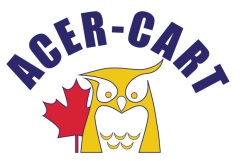 Canadian Association of Retired TeachersAssociation canadienne des enseignantes et des enseignants retraitésMinutesPre-AGM Executive Meeting June 1, 2022 9:00 AMIn Attendance:	Gerry Tiede, President 			Martin Higgs, Vice-President 			Martha Foster, Ontario Rep			Marilyn Bossert, Western Rep Bill Berryman, Past PresidentMary Urquhart, Eastern Rep (Via Zoom)Roger Régimbal, Executive DirectorCall to orderApproval of the agenda MOTION: That the agenda be approved as amended.MOVED/SECOND/CARRIEDConflicts of Interest  No conflict of interest was declared by Executive members.Approval of the MinutesMOTION: That the March 17, 2022 minutes be approved as amended.MOVED/SECOND/CARRIEDPresident’s report (verbal)The President reviewed his prepared comments for the AGM.Possible second in-person Executive meeting in 2023Possible second virtual Directors’ meeting in 2023.The President reviewed his Zoom messages with RTAMExecutive Director’s report (verbal)ConferenceThe schedule of events for the June 2 conference was reviewed.AGM 2022Review of the AgendaReview of the resolutionsExecutive ResolutionsMember ResolutionsProcedural ResolutionsFinances2021-22 Financial Report was receivedThanks to Bill, Martin and Martha for reviewing the 2021-22 Financial report.2022-23 BudgetMOTION: That the 2022-23 Budget be recommended to the AGM as amended.MOVED/SECOND/CARRIEDBanquetThe banquet program was reviewedElectionsThe slate of candidates was reviewedAnnouncementsPriorities 2022-23The draft priorities were reviewed  	Post-AGM June 22, 2022, 11 am Ottawa timeThe Executive moved in-camera to review the Executive Director’s evaluation.Adjournment 